DOHODA O VYPOŘÁDÁNÍ BEZDŮVODNÉHO OBOHACENÍ(dále jen „Dohoda)uzavřená dle § 1746, odst. 2 zákona č. 89/2012 Sb., občanský zákoník, v platném znění, níže uvedeného dne, měsíce a rokumezi těmito smluvními stranamiMĚSTO KUTNÁ HORA	zastoupené starostou xxx	sídlem Havlíčkovo náměstí 552/1, 284 01 Kutná Hora	IČO: 00236195, DIČ: CZ00236195dále jen objednatel  aIng. František Balek	sídlem Pacltova 505, 463 12 Liberec XXV - Vesec	IČ: 04208242					         Email: xxx@seznam.cz         Mobil:  xxx         Bankovní spojení: xxxdále jen zhotovitel(dále Smluvní strany)I.Smluvní strany uzavírají tuto Dohodu o vypořádání bezdůvodného obohacení vzhledem k tomu, že:uzavřely dne 10. 11. 2020 Smlouvu o zajištění služeb a činností,  jejímž předmětem je zajištění a organizace zadávacího řízení veřejné zakázky na dodávku a následnou administraci v rámci projektu: „ Protipovodňový monitorovací, varovný a informační systém města Kutná Hora“ (dále smlouva) v rozsahu: Organizace výběrového řízení na dodavatele realizace části VISAdministrativní řízení realizace projektu „ Protipovodňový monitorovací, varovný a informační systém města Kutná Hora“.Smluvní cena je stanovená jako celková cena jednotlivých služeb v celkové výši 100.000,- Kč, slovy: stotisíc korun českých. Tato smlouva byla uveřejněna v registru smluv dne 19. 11. 2020,měly dle § 2 odst. 1 písm. b) zákona č. 340/2015, o registru smluv povinnost uveřejnit smlouvu postupem podle zákona č. 340/2015 Sb., o zvláštních podmínkách účinnosti některých smluv, uveřejňování těchto smluv a o registru smluv (zákon o registru smluv), ve znění pozdějších předpisů (dále jen „ZRS“) abylo ze strany zhotovitele plněno v souladu s uzavřenou smlouvou, přestože nebyla tato smlouva uveřejněna postupem dle § 5 ZRS, a to ani do tří měsíců ode dne, kdy byla uzavřena a nenabyla tak účinnosti a platí, že byla v souladu s ustanovením § 7  odst.1 ZRS zrušena od počátku, a tudíž mají poskytnutá plnění povahu bezdůvodného obohacení strany přijímající takové plnění, neboť bylo plněno bez právního důvodu.II.Smluvní strany shodně konstatují, že zhotovitelem bylo dle smlouvy plněno, objednatel plnění přijal a toto plnění považuje za plnění uskutečněné v souladu s uzavřenou smlouvouZhotovitel prohlašuje, že poskytnuté plnění považuje za plnění poskytnuté dle smlouvy a toto plnění tak  nepředstavuje na straně objednatele bezdůvodné obohacení. Objednatel se zavazuje za toto plnění zhotoviteli poskytnout odměnu sjednanou ve smlouvě. III.Smluvní strany podpisem na této Dohodě potvrzují, že jsou si vědomy, že se na tuto Dohodu vztahuje povinnost jejího uveřejnění dle zákona č. 340/2015 Sb., o registru smluv, v platném znění. Uveřejnění Dohody zajišťuje objednatel. IV.Tato Dohoda je vyhotovena ve dvou vyhotoveních, z nichž po jednom obdrží objednatel a zhotovitel. Smluvní strany potvrzují, že si tuto Dohodu před jejím podpisem přečetly a že s jejím obsahem souhlasí. Na důkaz toho připojují své podpisy. Smluvní strany berou na vědomí, že tato Dohoda bude zveřejněna v registru smluv podle zákona č. 340/2015 Sb., o zvláštních podmínkách účinnosti některých smluv, uveřejňováni těchto smluv a o registru smluv (zákon o registru smluv).. Dohoda  nabývá účinnosti nejdříve dnem uveřejnění v registru smluv v souladu s § 6 odst. 1 zákona č. 340/2015 Sb., o zvláštních podmínkách účinnosti některých smluv, uveřejňování těchto smluv a o registru smluv (zákon o registru smluv).V Kutné Hoře, dne: 20. 7. 2021	   				V Liberci, dne: 13.7.2021........................................................ 			      	.........................................................                                 Xxx		xxx           Město Kutná Hora						Příloha – Smlouva o zajištění služeb a činností jejichž předmětem je zajištění a organizace zadávacího řízení veřejné zakázky na dodávku a následnou administraci v rámci projektu: „ Protipovodňový monitorovací, varovný a informační systém města Kutná Hora“. Smlouvao zajištění služeb a činností jejichž předmětem je zajištění a organizace zadávacího řízení veřejné zakázky na dodávku a následná administrace v rámci projektu: „Protipovodňový monitorovací, varovný a informační systém města Kutná Hora“1.  Objednatel:Město Kutná Horase sídlem:Zastoupená:IČ:Havlíčkovo náměstí 552/1, 284 01 Kutná Hora xxx, starosta 00236195E-mail:xxxTel:xxxZhotovitelIng. František BalekSídlo:IČ:Kontaktní osoba:E-mail:Mobil:Bankovní spojeníNejsem plátce DPHPacltova 505, Liberec XXV-Vesec, 463 1204208242xxxxxxxxxxxxPředmět smlouvy3.1  Předmětem této smlouvy je zajištění Organizace výběrového řízení na dodavatele realizace část VISAdministrativní řízení realizace projektu „Protipovodňový monitorovací, varovný a informační systém města Kutná Hora„3.2 Organizace výběrového řízení na dodavatele realizace dle zákona č.134/2016Konkrétně se jedná o:organizaci a administrativní zajištění veřejné zakázky na dodávky část VIS - kompletace potřebných podkladů, definování hodnotících kritérií, vypracování výzvy a zadávací dokumentace v souladu se Závaznými pokyny pro žadatele OPŽP a zákona, zajištění uveřejňovacích povinností, součinnost při obeslání uchazečůkomunikace s poskytovatelem dotaceorganizace kompletního průběhu výběrového řízení včetně účasti na jednání komisí pro otevírání obálek a hodnocení nabídek, vypracování všech nutných protokolů a zpráv z výběrového řízení, případná organizace a zajištění dodatečných informací nebo požadavků na vyjasnění obsahu nabídek v závislosti na průběhu soutěže, obeslání úspěšného uchazeče a neúspěšných uchazečů, to vše v termínech vyplývajících z Pokynů pro žadatele OPŽP nebo platné legislativyposkytování odborných konzultací v průběhu výběrového řízenívyhotovení kompletní složky dokumentace veřejné zakázky včetně kopie na CD pro Státní fond Životního prostředí3.3 Administrativní řízení realizace projektuZhotovitel zajistí koordinaci projektu a jeho závěrečné vyúčtování dle podmínek zmíněných v OPŽP.Specifikace dílčích činností je následující:Zajišťování souladu aktivit dle harmonogramu projektu, řízení změn v projektu a s tím související administrace a komunikace s příslušným orgánem OPŽP – Státním fondem ŽP ČR (změny v projektu apod.)Komunikace s poskytovatelem dotace za účelem zajištění správnosti a způsobilosti výdajů projektu (vč. kontroly znění faktur, apod.)Řízení činností v rámci realizace aktivit projektu, administrace, dokladování, archivace dokladů, monitoring projektu (přehled o celkovém průběhu projektu, pravidelná komunikace s příjemcem dotace o průběhu projektu aj.)Spolupráce se zpracováním žádosti o platbu vč. vedení přehledu o finančním čerpání projektu (případně řízení změn v postupu čerpání aj.)Vyhodnocení projektu, zajištění závěrečné monitorovací zprávy (včetně souvisejících příloh).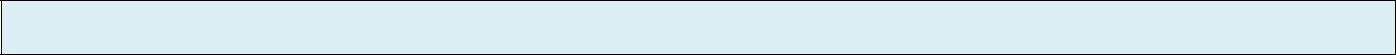 Veškeré výše uvedené podmínky budou dále upraveny dle aktuálních požadavků OPŽP.3.4 Odpovědnost za škodu Zhotovitel odpovídá objednateli v plném rozsahu za škodu vzniklou objednateli porušením povinností vyplývajících zhotoviteli z této smlouvy nebo z obecně závazných právních předpisů. Smluvní cenaSmluvní cena je stanovena jako celková cena jednotlivých služeb. Obsahuje veškeré nutné náklady nezbytné k řádnému, úplnému a kvalitnímu provedení předmětu smlouvyUvedená cena za administrativní řízení realizace projektu je fixní pro celou dobu realizace projektu a zahrnuje rovněž náklady spjaté s případnými doplňkovými pracemi s administrativním řízením, např. oprava a doplnění monitorovací zprávy, žádosti o platbu apod.Platební podmínky:Splatnost daňových dokladů bude 14 kalendářních dnů od data jejich doručení objednateli, budou-li řádně odevzdány veškeré výstupy ze strany zhotovitele, které jsou předmětem realizace dané fáze projektu. Faktura za organizaci výběrového řízení bude vystavena po uveřejnění uzavřené smlouvy s vítězným uchazečem. Faktura za administrativní řízení projektu bude vystavena před poslední žádostí o platbu. Smluvní strany berou na vědomí, že tato smlouva bude zveřejněna v registru smluv podle zákona č. 340/2015 Sb., o zvláštních podmínkách účinnosti některých smluv, uveřejňování těchto smluv a o registru smluv (zákon o registru smluv). Smluvní strany berou na vědomí, že jsou povinny označit údaje ve smlouvě, které jsou chráněny zvláštními zákony (obchodní, bankovní tajemství, osobní údaje, …) a nemohou být poskytnuty, a to šedou barvou zvýraznění textu. Smluvní strana, která smlouvu zveřejní, za zveřejnění neoznačených údajů podle předešlé věty nenese žádnou odpovědnost. Smlouva nabývá účinnosti nejdříve dnem uveřejnění v registru smluv v souladu s § 6 odst. 1 zákona č. 340/2015 Sb., o zvláštních podmínkách účinnosti některých smluv, uveřejňování těchto smluv a o registru smluv (zákon o registru smluv).ČinnostČástka bez DPHDPH 21%Cena celkemČinnostČástka bez DPHDPH 21%Cena celkemOrganizace výběrového řízení proOrganizace výběrového řízení pronadlimitní zakázku zadávanou vnadlimitní zakázku zadávanou v70 000,- Kč70 000,- Kč0,- Kč0,- Kč70 000,- Kč70 000,- Kčotevřeném řízeníotevřeném řízeníAdministrativní řízení realizace projektuAdministrativní řízení realizace projektu30 000,- Kč30 000,- Kč0,- Kč0,- Kč30 000,- Kč30 000,- KčV Kutné Hoře, dne  3. 11. 2020    V Liberci, dne                            10.11. 2020……………………………………………….xxx……………………………………………….xxx